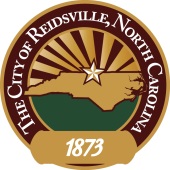 City of Reidsville2023 Annual Drinking Water Quality Report     Water System Number: NC 02-79-020We are pleased to present to you this year's Annual Drinking Water Quality Report.  This report is a snapshot of the 2023 calendar year’s water quality.  Included are details about your source water, what it contains, and how it compares to standards set by regulatory agencies.  Our constant goal is to provide you with a safe and dependable supply of drinking water.  We want you to understand the efforts we make to continually improve the water treatment process and protect our water resources.  We are committed to ensuring the quality of your water and to providing you with this information because informed customers are our best allies. Notice of Availability If you have any questions about this report or concerning your water, please contact Blake Slaughter, Water Treatment Plant Superintendent/ORC at 336-342-4002 email: bslaughter@reidsvillenc.gov.  We want our valued customers to be informed about their water utility.  View the report on our website at the following direct link: https://bit.ly/3Qun3Sd El Informe Anual de Calidad de Agua Potable (Informe de Confianza del Consumidor) del año 2023 no se distribuirá a cada cliente, pero puede obtener una copia si la pide.  Contacte al representante de su compañía de agua, Blake Slaughter al [336-342-4002 email: bslaughter@reidsvillenc.gov para pedir una copia o si es aplicable, puede ver el Informe en nuestra página electrónica en el enlace siguiente: https://bit.ly/3Qun3Sd What EPA Wants You to KnowDrinking water, including bottled water, may reasonably be expected to contain at least small amounts of some contaminants. The presence of contaminants does not necessarily indicate that water poses a health risk. More information about contaminants and potential health effects can be obtained by calling the Environmental Protection Agency's Safe Drinking Water Hotline (800-426-4791).Some people may be more vulnerable to contaminants in drinking water than the general population. Immuno-compromised persons such as persons with cancer undergoing chemotherapy, persons who have undergone organ transplants, people with HIV/AIDS or other immune system disorders, some elderly, and infants can be particularly at risk from infections. These people should seek advice about drinking water from their health care providers. EPA/CDC guidelines on appropriate means to lessen the risk of infection by Cryptosporidium and other microbial contaminants are available from the Safe Drinking Water Hotline (800-426-4791). If present, elevated levels of lead can cause serious health problems, especially for pregnant women and young children.  Lead in drinking water is primarily from materials and components associated with service lines and home plumbing.  The City of Reidsville is responsible for providing high quality drinking water, but cannot control the variety of materials used in plumbing components.  When your water has been sitting for several hours, you can minimize the potential for lead exposure by flushing your tap for 30 seconds to 2 minutes before using water for drinking or cooking.  If you are concerned about lead in your water, you may wish to have your water tested.  Information on lead in drinking water, testing methods, and steps you can take to minimize exposure is available from the Safe Drinking Water Hotline or at http://www.epa.gov/safewater/lead.  The sources of drinking water (both tap water and bottled water) include rivers, lakes, streams, ponds, reservoirs, springs, and wells. As water travels over the surface of the land or through the ground, it dissolves naturally-occurring minerals and, in some cases, radioactive material, and can pick up substances resulting from the presence of animals or from human activity. Contaminants that may be present in source water include microbial contaminants, such as viruses and bacteria, which may come from sewage treatment plants, septic systems, agricultural livestock operations, and wildlife; inorganic contaminants, such as salts and metals, which can be naturally-occurring or result from urban stormwater runoff, industrial or domestic wastewater discharges, oil and gas production, mining, or farming; pesticides and herbicides, which may come from a variety of sources such as agriculture, urban stormwater runoff, and residential uses; organic chemical contaminants, including synthetic and volatile organic chemicals, which are by-products of industrial processes and petroleum production, and can also come from gas stations, urban stormwater runoff, and septic systems; and radioactive contaminants, which can be naturally-occurring or be the result of oil and gas production and mining activities.In order to ensure that tap water is safe to drink, EPA prescribes regulations which limit the amount of certain contaminants in water provided by public water systems. FDA regulations establish limits for contaminants in bottled water, which must provide the same protection for public health.When You Turn on Your Tap, Consider the SourceThe water that is used by this system is surface water from Lake Reidsville and is located at 278 Reid Lake Road, Reidsville, NC 27320.Source Water Assessment Program (SWAP) ResultsThe North Carolina Department of Environment and Natural Resources (DENR), Public Water Supply (PWS) Section, Source Water Assessment Program (SWAP) conducted assessments for all drinking water sources across North Carolina.  The purpose of the assessments was to determine the susceptibility of each drinking water source (well or surface water intake) to Potential Contaminant Sources (PCSs).  The results of the assessment are available in SWAP Assessment Reports that include maps, background information and a relative susceptibility rating of Higher, Moderate or Lower.The relative susceptibility rating of each source for City of Reidsville was determined by combining the contaminant rating (number and location of PCSs within the assessment area) and the inherent vulnerability rating (i.e., characteristics or existing conditions of the well or watershed and its delineated assessment area). The assessment findings are summarized in the table below:Susceptibility of Sources to Potential Contaminant Sources (PCSs)			The complete SWAP Assessment report for City of Reidsville-Lake Reidsville may be viewed on the Web at: https://www.ncwater.org/?page=600 Note that because SWAP results and reports are periodically updated by the PWS Section, the results available on this web site may differ from the results that were available at the time this CCR was prepared.  If you are unable to access your SWAP report on the web, you may mail a written request for a printed copy to:  Source Water Assessment Program – Report Request, 1634 Mail Service Center, Raleigh, NC 27699-1634, or email requests to swap@ncdenr.gov.  Please indicate your system name, number, and provide your name, mailing address and phone number.  If you have any questions about the SWAP report please contact the Source Water Assessment staff by phone at 919-707-9098.It is important to understand that a susceptibility rating of “higher” does not imply poor water quality, only the system’s potential to become contaminated by PCSs in the assessment area.Help Protect Your Source Water-Lake Reidsville & Lake HuntProtection of drinking water is everyone’s responsibility. You can help protect your community’s drinking water sources in several ways: (examples:  dispose of chemicals properly; take used motor oil to a recycling center, using recycling services to keep our creeks and streams free of wastes and volunteer in your community to participate in group efforts to protect your water source).  Farmers can also utilize cover crops to prevent year-round erosion and soil runoff.  Source water protection is a community effort.Violations that Your Water System Received for the Report YearDuring 2023 we received an inadequate DBP precursor removal that covered the time period of 1-01-2023 to 3-31-2023.Treatment Technique ViolationsImportant Drinking Water Definitions:    Not-Applicable (N/A) – Information not applicable/not required for that particular water system or for that particular rule.Non-Detects (ND) - Laboratory analysis indicates that the contaminant is not present at the level of detection set for the particular methodology used.Parts per million (ppm) or Milligrams per liter (mg/L) - One part per million corresponds to one minute in two years or a single penny in $10,000.Parts per billion (ppb) or Micrograms per liter (ug/L) - One part per billion corresponds to one minute in 2,000 years, or a single penny in $10,000,000. Parts per trillion (ppt) or Nanograms per liter (nanograms/L) - One part per trillion corresponds to one minute in 2,000,000 years, or a single penny in $10,000,000,000.Parts per quadrillion (ppq) or Picograms per liter (picograms/L) - One part per quadrillion corresponds to one minute in 2,000,000,000 years or one penny in $10,000,000,000,000.Picocuries per liter (pCi/L) - Picocuries per liter is a measure of the radioactivity in water.Million Fibers per Liter (MFL) - Million fibers per liter is a measure of the presence of asbestos fibers that are longer than 10 micrometers. Nephelometric Turbidity Unit (NTU) - Nephelometric turbidity unit is a measure of the clarity of water.  Turbidity in excess of 5 NTU is just noticeable to the average person.Variances and Exceptions - State or EPA permission not to meet an MCL or Treatment Technique under certain conditions.Action Level (AL) - The concentration of a contaminant which, if exceeded, triggers treatment or other requirements which a water system must follow.  Treatment Technique (TT) - A required process intended to reduce the level of a contaminant in drinking water.Maximum Residual Disinfection Level (MRDL) – The highest level of a disinfectant allowed in drinking water.  There is convincing evidence that addition of a disinfectant is necessary for control of microbial contaminants. Maximum Residual Disinfection Level Goal (MRDLG) – The level of a drinking water disinfectant below which there is no known or expected risk to health.  MRDLGs do not reflect the benefits of the use of disinfectants to control microbial contaminants.Locational Running Annual Average (LRAA) – The average of sample analytical results for samples taken at a particular monitoring location during the previous four calendar quarters under the Stage 2 Disinfectants and Disinfection Byproducts Rule.Maximum Contaminant Level (MCL) - The highest level of a contaminant that is allowed in drinking water.  MCLs are set as close to the MCLGs as feasible using the best available treatment technology.Maximum Contaminant Level Goal (MCLG) - The level of a contaminant in drinking water below which there is no known or expected risk to health.  MCLGs allow for a margin of safety.Level 1 Assessment - A Level 1 assessment is a study of the water system to identify potential problems and determine (if possible) why total coliform bacteria have been found in our water system.Level 2 Assessment - A Level 2 assessment is a very detailed study of the water system to identify potential problems and determine (if possible) why an E. coli MCL violation has occurred and/or why total coliform bacteria have been found in our water system on multiple occasions.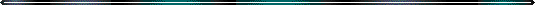 Water Quality Data Tables of Detected ContaminantsWe routinely monitor for over 150 contaminants in your drinking water according to Federal and State laws. The tables below list all the drinking water contaminants that we detected in the last round of sampling for each particular contaminant group.  The presence of contaminants does not necessarily indicate that water poses a health risk.  Unless otherwise noted, the data presented in this table is from testing done January 1 through December 31, 2023.  The EPA and the State allow us to monitor for certain contaminants less than once per year because the concentrations of these contaminants are not expected to vary significantly from year to year.  Some of the data, though representative of the water quality, is more than one year old. Unregulated contaminants are those for which EPA has not established drinking water standards.  The purpose of unregulated contaminant monitoring is to assist EPA in determining the occurrence of unregulated contaminants in drinking water and whether future regulations are warranted. Turbidity*   * Turbidity is a measure of the cloudiness of the water. We monitor it because it is a good indicator of the effectiveness of our filtration system.  The turbidity rule requires that 95% or more of the monthly samples must be less than or equal to 0.3 NTU.Inorganic Contaminants  Nitrate/Nitrite Contaminants Asbestos Contaminant Synthetic Organic Chemical (SOC) Contaminants Including Pesticides and Herbicides Volatile Organic Chemical (VOC) ContaminantsLead and Copper ContaminantsRadiological Contaminants* Note:  The MCL for beta/photon emitters is 4 mrem/year.  EPA considers 50 pCi/L to be the level of concern for beta particles.Total Organic Carbon (TOC) Disinfectant Residuals SummaryStage 2 Disinfection Byproduct Compliance - Based upon Locational Running Annual Average (LRAA)The PWS Section requires monitoring for other misc. contaminants, some for which the EPA has set national secondary drinking water standards (SMCLs) because they may cause cosmetic effects or aesthetic effects (such as taste, odor, and/or color) in drinking water.  The contaminants with SMCLs normally do not have any health effects and normally do not affect the safety of your water.Other Miscellaneous Water Characteristics Contaminants Unregulated ContaminantsEPA uses the Unregulated Contaminant Monitoring Rule (UCMR) program to collect nationally representative data for contaminants suspected to be present in drinking water, but that do not have regulatory standards. UCMR 4 requires monitoring for 30 chemicals between 2018 and 2021. This monitoring is used by EPA to understand the frequency and level of occurrence of unregulated contaminants in the nation’s public water systems (PWSs). Every five years EPA develops a new list of UCMR contaminants, largely based on the Contaminant Candidate List (CCL). The Safe Drinking Water Act (SDWA) requires EPA to: • Manage monitoring for no more than 30 contaminants per 5-year cycle • Collect data from large PWSs (i.e., those that serve more than 10,000 people) • Collect data from a representative sample of small PWSs (i.e., those serving less than or equal to 10,000 people) • Store analytical results in a National Contaminant Occurrence Database (NCOD) State and local officials may also use UCMR data to assess the need for actions to protect public health. When evaluating UCMR data, State and local officials should consider the following limitations: • UCMR monitoring generates a robust national data set that is representative of occurrence at a national level; it is not designed to be representative of occurrence at a State or local level. • UCMR results are not available immediately after sample collection. EPA’s regulations allow PWSs and the laboratories that support their monitoring up to six months to report results to EPA. • There is limited information about health effects and treatment techniques to address a number of these unregulated contaminants. Unregulated Inorganic Contaminants Clean, Safe Drinking Water-Your Life Depends On It!*There are over 3 trillion water molecules in one human red blood cell*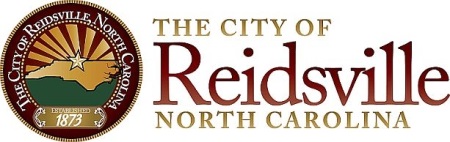 Source NameSusceptibility RatingSWAP Report DateLake ReidsvilleModerateSeptember 10, 2020TT ViolationExplanationLength of ViolationSteps Taken to Correct the ViolationHealth Effects LanguageInadequate DBP precursor removalOur system did not meet the treatment technique requirement at our water treatment plant for the reduction of DBP precursors [Total Organic Carbon (TOC)] to appropriate levels for our particular system.  Although this situation was not an emergency and did not require that you take immediate action, as our customers, you have a right to know what happened, and what we are doing to correct this situation.What happened?The City of Reidsville Water Treatment Plant collects daily lab samples for TOC (Total Organic Carbon) to be completed in our lab. During this time period, it was shown that the requirements were met. Although when the sample was sent to the lab to be tested for regulatory purposes, it did not meet state requirements.01-01-2023 to 03-31-2023The City of Reidsville Water Treatment Plant is currently runs our own TOC samples and submits the results to the state to eliminate any testing discrepancies. For the entire year of 2023 the Water Treatment Plant was in compliance for TOC removal. The reason for this NOV was because of a low average ratio from 2022. The City of Reidsville Water Treatment Plant received approval on 2/13/2023 from the State to use a newly built powdered activated carbon (PAC) treatment system added to the water treatment process. Powered activated carbon (PAC) assists in total organic carbon (TOC) removal and helps the City of Reidsville Water Treatment Plant meet the states requirements.Total Organic Carbon (TOC) has no health effects.  However, total organic carbon provides a medium for the formation of disinfection byproducts.  These byproducts include trihalomethanes (THMs) and haloacetic acids (HAAs).  Drinking water containing these byproducts in excess of the MCL may lead to adverse health effects, liver or kidney problems, or nervous system effects, and may lead to an increased risk of getting cancer.Contaminant (units)Treatment Technique (TT) Violation Y/NYour WaterMCLGTreatment Technique (TT) Violation if:  Likely Source of ContaminationTurbidity (NTU)  -  Highest single turbidity measurementN                         0.177 NTUN/ATurbidity  > 1  NTUSoil runoffTurbidity (NTU)  -  Lowest monthly percentage (%) of samples meeting turbidity limitsN100%N/ALess than 95% of monthly turbidity measurements are <  0.3 NTUSoil runoffContaminant (units)Sample DateMCL ViolationY/NYourWaterRangeLow        HighMCLGMCLLikely Source of ContaminationAntimony (ppb)1-10-24NNDN/A66Discharge from petroleum refineries; fire retardants; ceramics; electronics; solderArsenic (ppb)1-10-24NNDN/A010Erosion of natural deposits; runoff from orchards; runoff from glass and electronics production wastesBarium (ppm)1-10-24NNDN/A22Discharge of drilling wastes; discharge from metal refineries; erosion of natural depositsBeryllium (ppb)1-10-24NNDN/A44Discharge from metal refineries and coal-burning factories; discharge from electrical, aerospace, and defense industriesCadmium (ppb)1-10-24NNDN/A55Corrosion of galvanized pipes; erosion of natural deposits; discharge from metal refineries; runoff from waste batteries and paintsChromium (ppb)1-10-24NNDN/A100100Discharge from steel and pulp mills; erosion of natural depositsCyanide (ppb)1-10-24NNDN/A200200Discharge from steel/metal factories; discharge from plastic and fertilizer factoriesFluoride (ppm)1-10-24N0.46N/A44Erosion of natural deposits; water additive which promotes strong teeth; discharge from fertilizer and aluminum factoriesMercury (inorganic) (ppb)1-10-24NNDN/A22Erosion of natural deposits; discharge from refineries and factories; runoff from landfills; runoff from croplandSelenium (ppb)1-10-24NNDN/A5050Discharge from petroleum and metal refineries; erosion of natural deposits; discharge from minesThallium (ppb)1-10-24NNDN/A0.52Leaching from ore-processing sites; discharge from electronics, glass, and drug factoriesContaminant (units)Sample DateMCL ViolationY/NYourWaterRangeLow        HighMCLGMCLLikely Source of ContaminationNitrate (as Nitrogen) (ppm)1-10-24NNDN/A1010Runoff from fertilizer use; leaching from septic tanks, sewage; erosion of natural depositsNitrite (as Nitrogen) (ppm)1-10-24NNDN/A11Runoff from fertilizer use; leaching from septic tanks, sewage; erosion of natural depositsContaminant (units)Sample DateMCL ViolationY/NYourWaterRangeLow      HighMCLGMCLLikely Source of ContaminationTotal Asbestos (MFL)11-02-22NNDN/A77Decay of asbestos cement water mains; erosion of natural depositsContaminant (units)Sample DateMCL ViolationY/NYourWaterRangeLow        HighMCLGMCLLikely Source of Contamination2,4-D (ppb)4-5-237-12-239-6-23NNDN/A7070Runoff from herbicide used on row crops2,4,5-TP (Silvex) (ppb)4-5-237-12-239-6-23NNDN/A5050Residue of banned herbicideAlachlor (ppb)4-5-237-12-239-6-23NNDN/A02Runoff from herbicide used on row cropsAtrazine (ppb)4-5-237-12-239-6-23NNDN/A33Runoff from herbicide used on row cropsBenzo(a)pyrene (PAH) (ppt)4-5-237-12-239-6-23NNDN/A0200Leaching from linings of water storage tanks and distribution linesCarbofuran (ppb)4-5-237-12-239-6-23NNDN/A4040Leaching of soil fumigant used on rice and alfalfaChlordane (ppb)4-5-237-12-239-6-23NNDN/A 02Residue of banned termiticideDalapon (ppb)4-5-237-12-239-6-23NNDN/A200200Runoff from herbicide used on rights of wayDi(2-ethylhexyl)           adipate (ppb)4-5-237-12-239-6-23NNDN/A400400Discharge from chemical factoriesDi(2-ethylhexyl)          phthalate (ppb)4-5-237-12-239-6-23NNDN/A06Discharge from rubber and chemical factoriesDBCP [Dibromochloropropane] (ppt)4-5-237-12-239-6-23NNDN/A0200Runoff/leaching from soil fumigant used on soybeans, cotton, pineapples, and orchardsDinoseb (ppb)4-5-237-12-239-6-23NNDN/A77Runoff from herbicide used on soybeans and vegetablesEndrin (ppb)4-5-237-12-239-6-23NNDN/A22Residue of banned insecticideEDB [Ethylene dibromide] (ppt)4-5-237-12-239-6-23NNDN/A050Discharge from petroleum refineriesHeptachlor (ppt)4-5-237-12-239-6-23NNDN/A0400Residue of banned pesticideHeptachlor epoxide (ppt)4-5-237-12-239-6-23N NDN/A0200Breakdown of heptachlorHexachlorobenzene (ppb)4-5-237-12-239-6-23NNDN/A01Discharge from metal refineries and agricultural chemical factoriesHexachlorocyclo-pentadiene (ppb)4-5-237-12-239-6-23NNDN/A5050Discharge from chemical factoriesLindane (ppt) or BHC-Gamma4-5-237-12-239-6-23NNDN/A200200Runoff/leaching from insecticide used on cattle, lumber, gardensMethoxychlor (ppb)4-5-237-12-239-6-23NNDN/A4040Runoff/leaching from insecticide used on fruits, vegetables, alfalfa, livestockOxamyl [Vydate] (ppb)4-5-237-12-239-6-23NNDN/A200200Runoff/leaching from insecticide used on apples, potatoes and tomatoesPCBs [Polychlorinated biphenyls] (ppt)4-5-237-12-239-6-23NNDN/A0500Runoff from landfills; discharge of waste chemicalsPentachlorophenol (ppb)4-5-237-12-239-6-23NNDN/A01Discharge from wood preserving factoriesPicloram (ppb)4-5-237-12-239-6-23NNDN/A500500Herbicide runoffSimazine (ppb)4-5-237-12-239-6-23NNDN/A44Herbicide runoffToxaphene (ppb)4-5-237-12-239-6-23NNDN/A03Runoff/leaching from insecticide used on cotton and cattleContaminant (units)Sample DateMCL ViolationY/NYourWaterRangeLow        HighMCLGMCLLikely Source of ContaminationBenzene (ppb)1-10-24NNDN/A05Discharge from factories; leaching from gas storage tanks and landfillsCarbon tetrachloride (ppb)1-10-24NNDN/A05Discharge from chemical plants and other industrial activitiesChlorobenzene (ppb)1-10-24NNDN/A100100Discharge from chemical and agricultural chemical factorieso-Dichlorobenzene (ppb)1-10-24NNDN/A600600Discharge from industrial chemical factoriesp-Dichlorobenzene (ppb)1-10-24NNDN/A7575Discharge from industrial chemical factories1,2 – Dichloroethane (ppb)1-10-24NNDN/A05Discharge from industrial chemical factories1,1 – Dichloroethylene (ppb)1-10-24NNDN/A77Discharge from industrial chemical factoriescis-1,2-Dichloroethylene (ppb)1-10-24NNDN/A7070Discharge from industrial chemicalfactoriestrans-1,2-Dichloroethylene (ppb)1-10-24NNDN/A100100Discharge from industrial chemical factoriesDichloromethane (ppb)1-10-24NNDN/A05Discharge from pharmaceutical and chemical factories1,2-Dichloropropane (ppb)1-10-24NNDN/A05Discharge from industrial chemical factoriesEthylbenzene (ppb)1-10-24NNDN/A700700Discharge from petroleum refineriesStyrene (ppb)1-10-24NNDN/A100100Discharge from rubber and plastic factories; leaching from landfillsTetrachloroethylene (ppb)1-10-24NNDN/A05Discharge from factories and dry cleaners1,2,4 –Trichlorobenzene (ppb)1-10-24NNDN/A7070Discharge from textile-finishing factories1,1,1 – Trichloroethane (ppb)1-10-24NNDN/A200200Discharge from metal degreasing sites and other factories1,1,2 –Trichloroethane (ppb)1-10-24NNDN/A35Discharge from industrial chemical factoriesTrichloroethylene (ppb)1-10-24NNDN/A05Discharge from metal degreasing sites and other factoriesToluene (ppm)1-10-24NNDN/A11Discharge from petroleum factoriesVinyl Chloride (ppb)1-10-24NNDN/A02Leaching from PVC piping; discharge from plastics factoriesXylenes (Total) (ppm)1-10-24NNDN/A1010Discharge from petroleum factories; discharge from chemical factoriesContaminant (units)Sample DateYourWaterNumber of sites found above the ALMCLGALLikely Source of ContaminationCopper (ppm)(90th percentile)6-22-21thru9-9-210.11801.3AL=1.3Corrosion of household plumbing systems; erosion of natural deposits Lead  (ppb)(90th percentile)6-22-21thru9-9-21ND00AL=15Corrosion of household plumbing systems; erosion of natural depositsContaminant (units)Sample DateMCL ViolationY/NYourWaterRangeLow    HighMCLGMCLLikely Source of ContaminationAlpha emitters (pCi/L)1/18/17NNDN/A015Erosion of natural depositsBeta/photon emitters (pCi/L)1/18/17NNDN/A050 *Decay of natural and man-made depositsCombined radium (pCi/L)1/18/17NNDN/A05Erosion of natural depositsUranium (pCi/L)1/18/17NNDN/A020.1Erosion of natural depositsContaminant (units)TT Violation Y/NYour Water(RAA Removal Ratio)Range Monthly Removal RatioLow - HighMCLGTreatment Technique (TT) violation if:Likely Source of ContaminationCompliance Method(Step 1 or ACC#__)Total Organic Carbon (removal ratio)(TOC)-TREATEDY1.18.83-1.61N/ARemoval Ratio RAA <1.00 & alternative compliance criteria were not met.Naturally present in the environmentStep 1DisinfectionYear SampledMRDL ViolationY/NYourWater(highest RAA)RangeLow         HighMRDLGMRDLLikely Source of ContaminationChloramines (ppm)2023N2.351.06           3.254.04.0Water additive used to control microbesChlorine (ppm)2023N1.92    1.06           2.804.04.0Water additive used to control microbesDisinfection Byproduct (ppb)*Year SampledMCL  ViolationY/NYourWater(highest LRAA)RangeLow           HighMCLGMCLLikely Source of ContaminationTTHM  (ppb)Code 2950N/A  80Byproduct of drinking water disinfectionB012023N35    22                  42N/A80B022023N36    22                  43N/A80B032023N40  23                  54N/A80B042023N37  21                  49N/A80HAA5  (ppb)Code 2456N/A  60Byproduct of drinking water disinfectionB012023N22   13                  38  N/A60B022023N23   13                  33 N/A60B032023N22   14                  25 N/A60B042023N29   15                  43N/A60Contaminant (units)Sample DateYourWaterRangeLow                 High     SMCLIron (ppm)1-10-24NDN/A0.3 mg/LManganese (ppm)1-10-24NDN/A0.05 mg/LNickel (ppm)1-10-24NDN/AN/ASodium (ppm)1-10-2410.787N/AN/ASulfate (ppm)1-10-2420.8N/A250 mg/LpH1-10-246.9N/A6.5 to 8.5Contaminant (units)Sample DateYourWater(average)RangeLow        HighSample DateYourWater(average)RangeLow        HighManganese (ppb) 11-20-1827.4N/A2-28-194.14N/ABromide (ppb) Raw Water11-20-18NDN/A2-28-19NDN/ATotal Organic Carbon (ppb) Raw Water11-20-186320N/A2-28-193830N/ABromochloroacetic Acid (ppb)11-20-181.851.69                 1.982-28-191.781.66        1.91Bromodichloroacetic Acid (ppb)11-20-181.381.26                 1.492-28-191.130.978      1.24Chlorodibromoacetic Acid (ppb)11-20-18NDN/A2-28-19NDN/ADibromoacetic Acid (ppb)11-20-18NDN/A2-28-19NDN/ADichlorooacetic Acid (ppb)11-20-1822.019.1                  24.9     2-28-1912.812.0         14.0Monobromoacetic Acid (ppb)11-20-18NDN/A2-28-19NDN/AMonochlorooacetic Acid(ppb) 11-20-18NDN/A2-28-19NDN/ATribromoacetic Acid (ppb)11-20-18NDN/A2-28-19NDN/ATrichlorooacetic Acid (ppb)11-20-1814.013.0                  14.7      2-28-199.418.94       9.80Contaminant (units)Sample DateYourWater(average)RangeLow        HighSample DateYourWater(average)RangeLow        HighManganese (ppb) Raw Water5-28-194.98N/A8-14-193.24N/ABromide (ppb) Raw Water5-28-1920.8N/A 8-14-1921.4N/A Total Organic Carbon (ppb) Raw Water5-28-193280N/A8-14-193950N/ABromochloroacetic Acid (ppb)5-28-192.542.51                     2.568-14-192.782.48        3.11Bromodichloroacetic Acid (ppb)5-28-192.412.03                    2.698-14-191.601.30        2.10Chlorodibromoacetic Acid (ppb)5-28-190.3160.314                 0.3178-14-19NDN/ADibromoacetic Acid (ppb)5-28-19NDN/A8-14-19NDN/ADichlorooacetic Acid (ppb)5-28-1917.317.2                17.38-14-1922.120.5        24.6Monobromoacetic Acid (ppb)5-28-19NDN/A8-14-19NDN/AMonochlorooacetic Acid(ppb) 5-28-192.952.95                2.95 8-14-192.922.53        3.23 Tribromoacetic Acid (ppb)5-28-19NDN/A8-14-19NDN/ATrichlorooacetic Acid (ppb)5-28-1911.659.41                 12.98-14-199.115.49      13.1Contaminant (units)Sample DateYourWater(average)RangeLow        HighSample DateYourWater(average)RangeLow        HighAnatoxin-a8-14-198-27-199-25-1910-9-1910-24-19NDN/AN/AN/AN/ACylindrospermopsin8-14-198-27-199-25-1910-9-1910-24-19NDN/A N/A N/A N/A Total Microcystins & Nodularins8-14-198-27-199-25-1910-9-1910-24-19NDN/AN/AN/AN/AAlpha-Hexachlorocylcohexane10-9-19NDN/AN/AN/AN/AChlorpyrifos10-9-19NDN/AN/AN/AN/ADimethipin10-9-19NDN/AN/AN/AN/AEthoprop10-9-19NDN/AN/AN/AN/AOxyfluorfen10-9-19NDN/AN/AN/AN/AProfenofos10-9-19NDN/AN/AN/AN/ATebuconazole 10-9-19NDN/AN/AN/AN/APermethrin, cis & trans10-9-19NDN/AN/AN/AN/ATribufos10-9-19NDN/AN/AN/AN/A